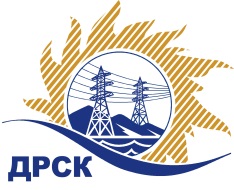 Акционерное Общество«Дальневосточная распределительная сетевая  компания»Протокол процедуры вскрытия поступивших конвертов с заявками участников на переторжкуСпособ и предмет закупки: открытый запрос предложений на право заключения Договора на оказание услуг Замена АБ (ЦП 2), закупка 1174 р. 2.1.1.ПРИСУТСТВОВАЛИ:  члены постоянно действующей Закупочной комиссии 2-го уровня. ВОПРОСЫ ЗАСЕДАНИЯ ЗАКУПОЧНОЙ КОМИССИИ:В адрес Организатора закупки поступило 2 (две) заявки на участие в процедуре переторжке. Вскрытие конвертов было осуществлено секретарем Закупочной комиссии в присутствии 2 членов  Закупочной комиссии.Дата и время начала процедуры вскрытия конвертов с заявками участников на участие в переторжке: 15:00 (время местное) 17.02.2016 г.Место проведения процедуры вскрытия конвертов с заявками участников на участие в переторжке: г. Благовещенск, ул. Шевченко, 28, каб. 248.В конвертах обнаружены заявки следующих участников:Ответственный секретарь Закупочной комиссии 2 уровня  АО «ДРСК»                              	     М.Г. ЕлисееваЧуясова Е.Г.(416-2) 397-268chuyasova-eg@drsk.ru.№ 291/УТПиР-П г. Благовещенск   «17» февраля 2016 г.№п/пНаименование Участника закупки и его адресОбщая цена заявки до переторжки, руб. без НДСОбщая цена заявки после переторжки, руб. без НДСООО ЭК "Меркурий" 678900, Республика Саха (Якутия), г. Алдан, ул. Заортосалинская, д. 3860 000,00649 900,002.ООО "ПРЕОРА" 125167, г. Москва, 4-ая ул. 8 Марта, д.6А, оф.406742 499,00666 443,35